KАРАР                                                                ПОСТАНОВЛЕНИЕО создании комиссии  по приватизации имущества сельского поселения Мраковский   сельсовет муниципального района Гафурийский районРеспублики БашкортостанВ целях осуществления продажи муниципального имущества сельского поселения Мраковский сельсовет муниципального района Гафурийский район Республики Башкортостан, руководствуясь  Федеральным законом РФ  от 21 декабря 2001 года № 178-ФЗ «О приватизации государственного и муниципального имущества»;  постановлением  Правительства РФ от 12 августа 2002 года № 585 «Об утверждении положения об организации продажи государственного или муниципального имущества на аукционе», Администрация сельского поселения Мраковский сельсовет муниципального района Гафурийский район Республики Башкортостан постановляет:Создать комиссию по проведению конкурсов, аукционов по продаже муниципального имущества, находящегося в собственности сельского поселения Мраковский  сельсовет муниципального района Гафурийский район Республики Башкортостан  в следующем составе:Ярмухаметов С.С. –  Главы Администрации сельского поселения Мраковский сельсовет муниципального района Гафурийский район, председателя комиссии;Членов комиссии:Сулеймановой Э.М. – Председателя КУС Минземимущества РБ по Гафурийскому району, заместителя председателя комиссии, по Соглашению  о взаимодействии Комитета   по управлению собственностью Министерства земельных и имущественных отношений Республики Башкортостан по Гафурийскому району с  сельским  поселением Мраковский  сельсовет муниципального района Гафурийский район Республики Башкортостан по вопросам управления и распоряжения муниципальным имуществом; Ярмухаметовой И.Х. -  Депутата сельского поселения Мраковский сельсовет муниципального района Гафурийский район РБ; Ефимова Н.И. -  Депутата сельского поселения Мраковский сельсовет муниципального района Гафурийский район РБ; Семеновой Е.Н. –Управделами Администрации  сельского поселения Мраковский сельсовет муниципального района Гафурийский район РБ; Михайловой А.З. – Главного бухгалтера  Администрации  сельского поселения Мраковский сельсовет муниципального района Гафурийский район РБ;Лепенко Т.А.- Главного специалист-эксперта КУС Минземимущества РБ по Гафурийскому району, секретарь комиссии, по Соглашению  о взаимодействии  Комитета   по управлению собственностью Министерства земельных и имущественных отношений Республики Башкортостан по Гафурийскому району с  сельским  поселением Мраковский  сельсовет муниципального района Гафурийский район Республики Башкортостан по вопросам управления и распоряжения муниципальным имуществом.Комиссии обеспечить приватизацию имущества, находящегося в собственности сельского поселения Мраковский сельсовет муниципального района Гафурийский район Республики Башкортостан.Контроль за исполнением настоящего постановления оставляю за собой.Глава Администрации 					     С.С. Ярмухаметов«30» июль  2015й.№ 26«30» июля 2015г.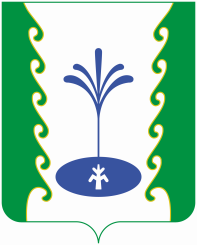 